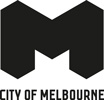 Melbourne Events CalendarJanuary – December 2024ContentsMelbourne Events Calendar January – December 2024	3Continuing	3January – February	3March – April	4May – June	4July – August	5September – October	5November – December	6Start a business	7Business support	7Research and data	7Grow a business	7Marketing support	7Promotional support	8International opportunities	8Grants and sponsorship	8More information	8Building the economy of the future	8Got questions?	9Don’t miss an opportunity	9Melbourne Events Calendar
January – December 2024Please check with the venue before attending. Information is correct at time of printing.ContinuingMoonlight Cinema
Until 9 MarSummer Night Market
Until 13 MarMPavilion 
Until 28 Mar NGV Triennial
Until 7 Apr ACMI Marshmallow Laser Feast
Until 14 AprJanuary – FebruaryNGV Kids Summer Festival
8–14 JanVida Melbourne Latin Festival	 
12–14 JanAustralian Open
14–28 Jan African Music and Cultural Festival
20–21 Jan Midsumma Festival 
21 Jan – 11 Feb Share the Spirit Festival
26 JanMelbourne Conversations
Feb – NovNational Sustainability Festival 
1–29 Feb Lunar New Year Celebrations
10–11 Feb MSO Sidney Myer Free Concerts
21–28 FebPayPal Melbourne Fashion Festival
24 Feb – 9 Mar Antipodes Festival 
24–25 FebMarch – AprilMelbourne International Student Week
1–8 MarPHOTO 2024 
1–24 Mar Turkish Pazar Festival 
2–3 MarWicked The Musical
6 Mar – 28 JulMoomba Festival 
7–11 Mar Melbourne Food and Wine Festival
15–24 MarTHE LUME Leonardo da Vinci
16 Mar – 16 JunHerald Sun/Transurban Run for the Kids 
17 Mar Formula 1 Rolex Australian Grand Prix
21–24 Mar Melbourne International Flower and Garden Show 
20–24 MarCircus Oz
27 Mar – 21 AprMelbourne International Comedy Festival 
27 Mar – 21 Apr Kids Day Out 
29 Mar Little Food Festival 
10–11 Apr Eid @ QVM 
13–14 Apr ANZAC Day
25 AprSri Lankan Festival 
28 AprMay – JuneBuddha’s Day & Multicultural Festival 
3–5 May Melbourne Writers Festival 
9–12 May Korean Festival 
11–12 May Mother’s Day Classic 
12 May RISING 
1–16 Jun Taste of Portugal 
9 Jun NGV Melbourne Winter Masterpieces: Pharoah
12 Jun – 6 OctLightscape
14 Jun – 4 AugFirelight Festival 
28–30 JunFirelight Labyrinth
28 Jun – 14 JulJuly – AugustAfrican Festival Melbourne
7 Jul NAIDOC Week	 
7–14 Jul Bastille Day French Festival 
13–14 Jul Open House Melbourne 
19–29 Jul Run Melbourne
20–21 JulLord Mayor’s Small Business Awards
24 JulMelbourne International Film Festival 
8–25 Aug Indian Film Festival
15–25 AugNow or Never Festival
22–31 AugSeptember – OctoberZero Waste Festival
14 SepToyota AFL Grand Final Events
25–28 SepCraft Contemporary
1–31 October Melbourne Fringe Festival
1–20 Oct Discover Kensington Street Festival
5 OctMelbourne Italian Festa
5–6 Oct Victorian Seniors Festival
6–13 OctMelbourne Marathon Festival 
10–13 Oct Melbourne International Jazz Festival
18– 27 Oct Queensberry Cup 
19 Oct Melbourne Fashion Week 
21–27 Oct Asia Oasis Street Food Festival
24– 27 Oct Diwali Celebrations
30 Oct – 3 NovNovember – DecemberArriba Melbourne Mexican Festival
1–3 NovMelbourne Cup Carnival 
2–9 Nov Melbourne International Dumpling Festival
4 NovMelbourne Awards 
9 Nov Polish Festival 
10 Nov African Music and Cultural Festival 
15–17 Nov Lankan Fest
23 NovChristmas Festival 
29 Nov – 25 Dec Victorian Disability Sport and Recreation Festival 
Dec Christmas at Marvel Stadium
1–24 Dec New Year’s Eve 
31 DecStart a businessIf you’re starting a business in Melbourne, check out the opportunities, resources and support services available to you.For more information head to https://melbourne.vic.gov.au/businessBusiness supportContact our dedicated Business Concierge team on 9658 9658 (press 1 for business) for one-on-one assistance.Join forces with your neighbourhood by signing up to one of Melbourne’s precinct associations.Find out about our capacity building programs and events supporting entrepreneurs and businesses. Solve a city challenge and win funding in our annual Open Innovation Competition.Access free internet and online resources at all six City of Melbourne libraries.Subscribe to the Business in Melbourne newsletter at https://melbourne.vic.gov.au/businessnewsletter Research and dataAccess hourly data about pedestrians, transport and more, using Open Data.Analyse commercial performance using City of Melbourne’s Economic Profile.Read the Melbourne Economy Snapshot, produced quarterly by City of Melbourne.Research the city’s changing profile using Census of Land Use and Employment (CLUE).Monitor building development using the 3D Development Activity Model.Understand how the city may change in the future using our Population, Housing and Employment forecasts.Grow a businessExpanding your business is an exciting time that comes with its own challenges. We’re here to help get you there.For more information head to https://melbourne.vic.gov.au/businessMarketing supportOur What’s On Melbourne newsletter and social media channels have a combined following of more than one million, with over nine million visits yearly to the What’s On Melbourne website.List your business or event for free on the What’s On Melbourne website at https://whatson.melbourne.vic.gov.au/listingsShare invites, info and images by emailing marketing@melbourne.vic.gov.au.  Tag us in your social media content @whatsonmelb, especially Instagram stories.Get active on social media and keep your website up to date.Follow us on @whatsonmelb on Facebook, Instagram and TikTok.Promotional supportDisplay your brochure for free at our visitor hubs. Display is at the discretion of City of Melbourne.Increase awareness of your business or event by sharing updates with our tourism team, which assists city visitors every day.Promote your event on banners throughout City of Melbourne.Present at a forum or conduct a familiarisation tour of your business or event for the 200+ tourism volunteers to help spread the word.International opportunitiesConnect with Melbourne’s international partner cities including:Osaka, JapanTianjin, ChinaNanjing, ChinaBandung, IndonesiaBoston, USAMilan, Italy.Attend one of our capacity-building seminars, workshops or briefings.Leverage international marketing opportunities through our WeChat channel.Grants and sponsorshipApply for a wide range of support available to individuals, community organisations and businesses, across sectors including the arts, recreation, events and business. Grant and sponsorship applications open at various times throughout the year.Find out if you’re eligible, when applications open and how to apply at https://melbourne.vic.gov.au/grantsandsponsorshipsMore informationBuilding the economy of the futureOur Economic Development Strategy 2031 outlines a 10-year plan to build the economy of the future, ensure a healthy environment and foster an inclusive society. Read it at https://melbourne.vic.gov.au/businessGot questions?Questions about permits, licenses or waste collection? Head to the Run a Business section at https://melbourne.vic.gov.au/businessDon’t miss an opportunitySubscribe to the Business in Melbourne newsletter today at https://melbourne.vic.gov.au/businessnewsletter 